Publicado en Ciudad de México el 12/11/2020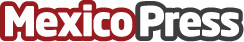 Diversificar el cultivo de la caña de azúcar potenciará el desarrollo del sector en San Luis Potosí: IICAEspecialistas, académicos y representantes gubernamentales proponen construir una agenda de innovación para dinamizar a la industria cañera en las conclusiones de las mesas de trabajo de la Agroindustria de la Caña de Azúcar para San Luis PotosíDatos de contacto:Marisa Hurtado5548103425Nota de prensa publicada en: https://www.mexicopress.com.mx/diversificar-el-cultivo-de-la-cana-de-azucar Categorías: Nacional Industria Alimentaria Consumo San Luis Potosí http://www.mexicopress.com.mx